Le monde de l’entreprise (3)Comment commenter un graphique ?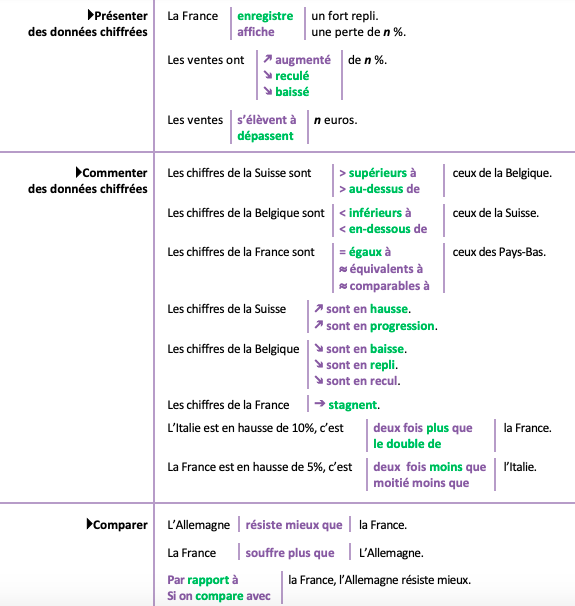 Observez les graphiques et complétez le rapport ci-dessous.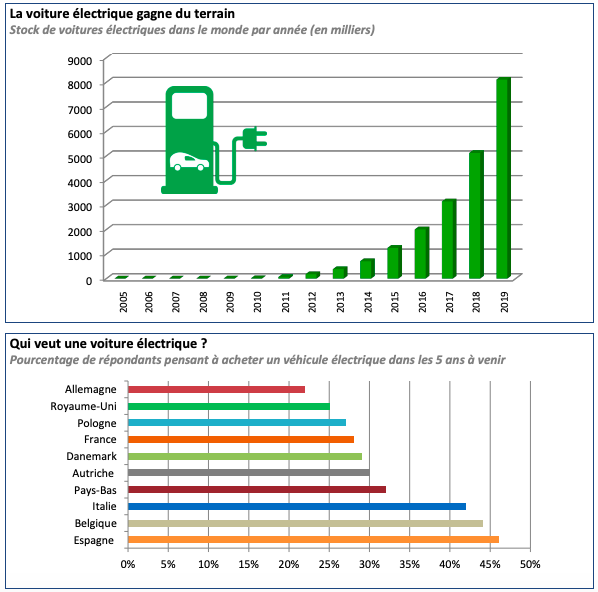 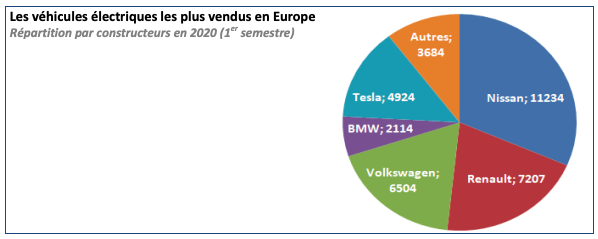 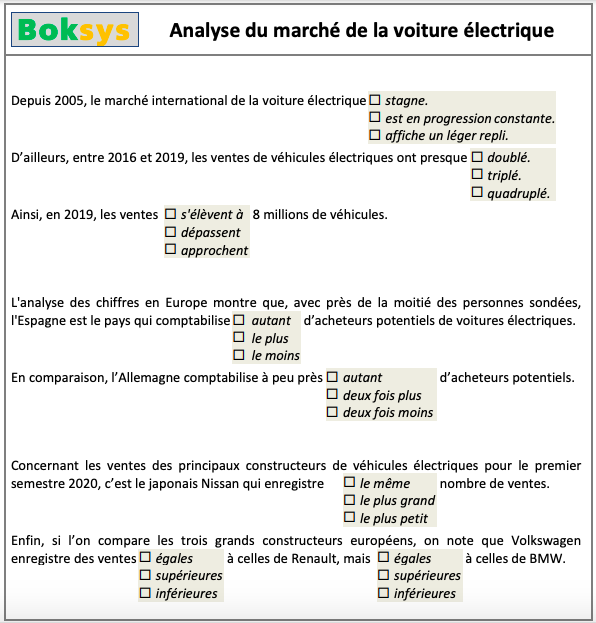 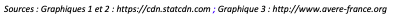 Université Jean Jaurès ToulouseDépartement DEFLE Programme SHS – Sylvie MassonSemestre 1 2023-2024